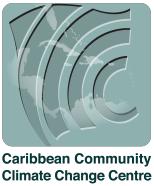 CLARIFICATION_CORRIGENDUM NO.1CORRECTION TO CONTRACT REFERENCE :The contract reference is Contract#69/2020/USAID-CCAP/SKN/CCCCC. All other areas in the document are to be read as Contract#69/2020/USAID-CCAP/SKN/CCCCC.12.1.1 Technical Documents to readh)Written commitment from the Bidder’s bank to extend to it a credit :line if awarded  the contract,  or a cash deposit certificate specifically committed to the contract or project, if awarded, in an amount not lower than USD Fifty Thousand Dollars ($50,000). The deadline for submission of electronic Bids is 2:00 PM Belize time (GMT-6) on Monday 10th August 2020. The Centre’s electronic-procurement system shall be used to manage the submission, withdrawal, substitution, or modification of Bids. Bidders are invited to register at www.caribbeanclimate.bz/bid-submission.The Centre is not bound to accept any Bids received and may cancel the procurement process at any time prior to the award of contract without liability. DONORUSAID Climate Change Adaptation Programme (CCAP)COUNTRYST. KITTS & NEVISPROPOSED PROJECT Climate Change Adaptation ProgrammeCONTRACT TITLEREFURBISHMENT OF SCHOOL CISTERNS AND INSTALLATION OF WATER TANKS IN ST. KITTS AND NEVISLot 1: Refurbishment of School Concrete CisternsLot 2: Installation of Water Tanks at SchoolsCONTRACT REFContract#69/2020/USAID-CCAP/SKN/CCCCCISSUE DATE21 JULY 2020